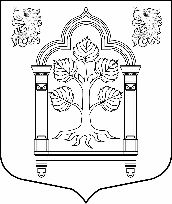 МУНИЦИПАЛЬНЫЙ СОВЕТвнутригородского муниципального образования Санкт-Петербургамуниципального округа Константиновское_________________________________________________________________________________________________________________________________________________________________________198264, Санкт-Петербург, пр.Ветеранов, д. 166,лит.А, тел./факс 300-48-80E-mail: mokrug41@mail.ru«25» мая 2022 г.Санкт-ПетербургРЕШЕНИЕ № 14«О прекращении полномочий избирательнойкомиссии муниципального образования муниципального округа Константиновское»В соответствии с пунктом 9 статьи 9 Федерального закона от 14.03.2022 N 60-ФЗ "О внесении изменений в отдельные законодательные акты Российской Федерации", со статьями 20, 24, 29 Федерального закона от 12.06.2002 № 67-ФЗ «Об основных гарантиях избирательных прав и права на участие в референдуме граждан Российской Федерации», пунктом 8 статьи 14 Закона Санкт-Петербурга от 21.05.2014 № 303-46 «О выборах депутатов муниципальный советов внутригородских муниципальных образований Санкт-Петербурга», Уставом внутригородского муниципального образования Санкт-Петербурга муниципальный окру Константиновское, Муниципальный Совет МО КонстантиновскоеРЕШИЛ:1. Прекратить исполнение полномочий избирательной комиссии муниципального образования муниципального округа Константиновское (далее – ИКМО)со сроком полномочий 2017-2022гг. с 25.05.2022 года.2. Полномочия членов избирательной комиссии с правом решающего голоса со сроком полномочий 2017-2022гг. прекратить, освободив от обязанностей членов ИКМО с правом решающего голоса:Сурганову Ирину Александровну;Полуду Марию Анатольевну;Спиридонову Светлану Александровну;Берекет Любовь Ивановну;Леденцову Ларису Федоровну;Бородько Зою Федоровну;Хмуровича Ивана Юрьевича;Миняйло Юрия Юрьевича.3. Опубликовать настоящее решение в официальном печатном издании муниципального совета – газете «Муниципальный вестник Константиновское» и разместить на официальном сайте МО Константиновское в срок не позднее «26» мая 2022 года.4. Настоящее решение вступает в силу с момента принятия.5. Контроль за исполнением настоящего решения возложить на главу муниципального образования, исполняющего полномочия председателя муниципального совета Зыкову Т.В.РЕШЕНИЕ № 14«О прекращении полномочий избирательнойкомиссии муниципального образования муниципального округа Константиновское»В соответствии с пунктом 9 статьи 9 Федерального закона от 14.03.2022 N 60-ФЗ "О внесении изменений в отдельные законодательные акты Российской Федерации", со статьями 20, 24, 29 Федерального закона от 12.06.2002 № 67-ФЗ «Об основных гарантиях избирательных прав и права на участие в референдуме граждан Российской Федерации», пунктом 8 статьи 14 Закона Санкт-Петербурга от 21.05.2014 № 303-46 «О выборах депутатов муниципальный советов внутригородских муниципальных образований Санкт-Петербурга», Уставом внутригородского муниципального образования Санкт-Петербурга муниципальный окру Константиновское, Муниципальный Совет МО КонстантиновскоеРЕШИЛ:1. Прекратить исполнение полномочий избирательной комиссии муниципального образования муниципального округа Константиновское (далее – ИКМО)со сроком полномочий 2017-2022гг. с 25.05.2022 года.2. Полномочия членов избирательной комиссии с правом решающего голоса со сроком полномочий 2017-2022гг. прекратить, освободив от обязанностей членов ИКМО с правом решающего голоса:Сурганову Ирину Александровну;Полуду Марию Анатольевну;Спиридонову Светлану Александровну;Берекет Любовь Ивановну;Леденцову Ларису Федоровну;Бородько Зою Федоровну;Хмуровича Ивана Юрьевича;Миняйло Юрия Юрьевича.3. Опубликовать настоящее решение в официальном печатном издании муниципального совета – газете «Муниципальный вестник Константиновское» и разместить на официальном сайте МО Константиновское в срок не позднее «26» мая 2022 года.4. Настоящее решение вступает в силу с момента принятия.5. Контроль за исполнением настоящего решения возложить на главу муниципального образования, исполняющего полномочия председателя муниципального совета Зыкову Т.В.Глава муниципального образования,исполняющий полномочия председателя муниципального совета                                                                          Т.В. Зыкова